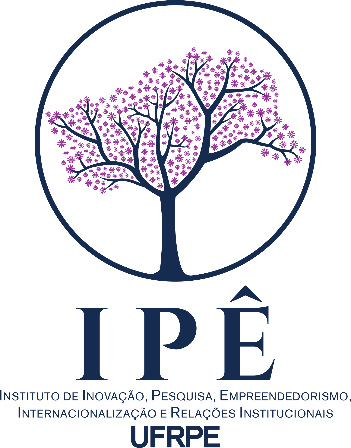 PROGRAMA DE BOLSAS DE INICIAÇÃO AO EMPREENDEDORISMO – PIEMPEdição 2021 – Turma 2APRESENTAÇÃO DA PROPOSTATítulo do Negócio: <escrever aqui o título do projeto>
Nome do(a) Mentor(a)/Orientador(a): <escrever aqui o nome do mentor/orientador>Business Model Canvas (BMC)A seguir, preencha os devidos espaços do BMC sobre o seu negócio.Proposta do Negócio
Equipe e Plano de Trabalho

REDE DE PARCEIROSQuem são os nossos principais parceiros?
Quem são os nossos principais fornecedores?
Quais os recursos-chave que estamos adquirindo de parceiros?
Quais atividades principais parceiros vão executar?
ATIVIDADES CHAVEQuais as Principais Atividades que nossas propostas de valor exigem?
Seriam os nossos canais de distribuição, estratégia de relacionamento com os clientes, fluxo de receitas, etc?
PROPOSTA DE VALORQuais os valores e benefícios que agregamos para o cliente?Quais problemas do cliente estamos ajudando a resolver?Quais produtos e serviços oferecemos para cada segmento de clientes?Quais necessidades de nossos clientes estamos satisfazendo?
PROPOSTA DE VALORQuais os valores e benefícios que agregamos para o cliente?Quais problemas do cliente estamos ajudando a resolver?Quais produtos e serviços oferecemos para cada segmento de clientes?Quais necessidades de nossos clientes estamos satisfazendo?RELACIONAMENTO COM 
OS CLIENTESQue tipos de relacionamento cada um dos segmentos de clientes espera que tenhamos e mantenhamos?Quais relacionamentos nós estabelecemos?Como estes relacionamentos se integram com nosso modelo de negócios?Quanto custa esses relacionamentos?SEGIMENTO DE 
CLIENTESPara quem estamos criando valor?Quem são nossos clientes mais importantes?
REDE DE PARCEIROSQuem são os nossos principais parceiros?
Quem são os nossos principais fornecedores?
Quais os recursos-chave que estamos adquirindo de parceiros?
Quais atividades principais parceiros vão executar?
RECURSOS CHAVEQuais recursos serão necessários para viabilizar a proposta de valor?
Seriam os canais de distribuição, estratégia de relacionamento com os clientes, fluxo de receitas, etc.?
PROPOSTA DE VALORQuais os valores e benefícios que agregamos para o cliente?Quais problemas do cliente estamos ajudando a resolver?Quais produtos e serviços oferecemos para cada segmento de clientes?Quais necessidades de nossos clientes estamos satisfazendo?
PROPOSTA DE VALORQuais os valores e benefícios que agregamos para o cliente?Quais problemas do cliente estamos ajudando a resolver?Quais produtos e serviços oferecemos para cada segmento de clientes?Quais necessidades de nossos clientes estamos satisfazendo?
CANAIS DE DISTRIBUIÇÃOAtravés de quais canais os segmentos de clientes podem ser atingidos?
Qual o canal que funciona melhor?
Quais apresentam melhor custo/beneficio?
Como estamos integrando os canais com a rotina dos clientes?SEGIMENTO DE 
CLIENTESPara quem estamos criando valor?Quem são nossos clientes mais importantes?
ESTRUTURA DE CUSTOSQuais são os custos mais representativos em nosso modelo de negócios?Quais os recursos chave mais caros?Quais as atividades mais caras?
ESTRUTURA DE CUSTOSQuais são os custos mais representativos em nosso modelo de negócios?Quais os recursos chave mais caros?Quais as atividades mais caras?
ESTRUTURA DE CUSTOSQuais são os custos mais representativos em nosso modelo de negócios?Quais os recursos chave mais caros?Quais as atividades mais caras?
FLUXO DE RECEITASPor qual valor gerado pela empresa seus clientes estariam dispostos a pagar?Como eles gostariam de pagar?Quanto cada entrada contribui para o fluxo geral de receitas?
FLUXO DE RECEITASPor qual valor gerado pela empresa seus clientes estariam dispostos a pagar?Como eles gostariam de pagar?Quanto cada entrada contribui para o fluxo geral de receitas?
FLUXO DE RECEITASPor qual valor gerado pela empresa seus clientes estariam dispostos a pagar?Como eles gostariam de pagar?Quanto cada entrada contribui para o fluxo geral de receitas?Título do NegócioProblema real da sociedade que a sua equipe pretende resolver com a proposta do negócio (máximo 1200 caracteres)Alternativas existentes nos dias atuais que estão resolvendo ou amenizando o problema (máximo 1200 caracteres)Proposta de negócio para solucionar o problema real (máximo 1200 caracteres)Experiências e habilidades da equipe para executar a proposta de negócio (máximo 1200 caracteres)O projeto já passou por experiências como disciplinas na graduação, programas de extensão, desenvolvimento tecnológico e iniciação científica e programas externos à UFRPE (hackatons, desafios etc.). Se sim, descreva como foi a participação.  (máximo 1200 caracteres)Nome do Mentor(a) / Orientador(a)Departamento / UnidadeE-mailSIAPECPFLink do Currículo LattesNome do Discente 1Curso / Departamento / UnidadeCandidato à bolsa? (Sim ou Não)E-mailCPFPapel na Equipe (máximo 600 caracteres)Nome do Discente 2Curso / Departamento / UnidadeCandidato à bolsa? (Sim ou Não)E-mailCPFPapel na Equipe (máximo 600 caracteres)Nome do Discente 3Curso / Departamento / UnidadeCandidato à bolsa? (Sim ou Não)E-mailCPFPapel na Equipe (máximo 600 caracteres)Nome do Discente 4Curso / Departamento / UnidadeCandidato à bolsa? (Sim ou Não)E-mailCPFPapel na Equipe (máximo 600 caracteres)